Паспорт инвестиционной площадки Основные сведения о площадкеУдаленность участка (км):Доступ к площадкеОсновные параметры зданий и сооружений, расположенных на площадкеСобственные транспортные коммуникации (на территории площадки)Характеристика инженерной инфраструктурыТрудовые ресурсыНазвание площадкиПлощадка № 67-17-30Местонахождение (адрес) площадкиКадастровый номер (при наличии)Смоленская область, Сафоновский район, Издешковское с/п, д. Иваново67:17:2340101:123Тип площадки (свободные земли; объекты незавершенного строительства; производственная база; иное)4 га (земли поселений) Владелец площадкиАдминистрация муниципального образования «Сафоновский район» Смоленской областиФорма собственностимуниципальнаяЮридический (почтовый) адрес, телефон (код города), e-mail, web-site215500, Смоленская область, г. Сафоново, ул. Ленина, д.3, safonovo@admin-smolensk.ruКонтактное лицо (Ф.И.О.)Пыхов Сергей ПетровичДолжностьНачальник отдела сельского хозяйства Администрации муниципального образования "Сафоновский район" Смоленской области Телефон (код города)8(48142) 4-17-70e-mailsafonovo@admin-smolensk.ruУсловия приобретения (пользования) площадки  (покупка, аренда и т.д.)выкуп по рыночной стоимостиУсловия аренды (приобретения) участкаАренда не предусматриваетсяРасчетная стоимость арендыПрочие затраты, связанные с приобретением площадки (топографическая съемка, составление кадастрового плана, межевание и т.д.)Описание земельного участка:Площадь земельного участка, га 4 гаФорма земельного участкаБлизкая к прямоугольнойРазмеры земельного участка: длина и ширина330х110мОграничения по высотенетВозможность расширения  земельного участка (да, нет)даКатегория земель (земли сельскохозяйственного назначения; земли поселений; земли промышленности, энергетики, транспорта, связи, радиовещания, телевидения, информатики, земли для обеспечения космической деятельности, земли обороны, безопасности и земли иного специального назначения; земли особо охраняемых природных территорий и объектов; земли лесного фонда; земли водного фонда; земли запаса)Земли  поселенийФункциональная зона (жилая, общественно-деловая, производственная, инженерной и транспортной инфраструктуры, сельскохозяйственного использования, рекреационного назначения, иное)Сельскохозяйственного использованияСуществующие строения на территории участка нетСуществующие инженерные коммуникации на территории участка нетНаличие ограждений и/или видеонаблюдения (есть, нет)нетРельеф земельного участка (горизонтальная поверхность, монотонный склон; уступы; сложный  ландшафт (лощины, промоины, ямы, обрывы, бугры и т.п.);  смешанный ландшафт)Горизонтальная поверхность, рельеф спокойныйВид грунтасуглинкиГлубина промерзания, м1,6 мУровень грунтовых вод, мПо инженерно-геологическим изысканиямВозможность затопления во время паводковнетПриоритетное направление использования площадкидля ведения сельскохозяйственного производства.Описание близлежащих территорий и их использованияРасстояние до ближайших жилых домов (км)3,3 км.Близость к объектам, загрязняющим окружающую среду (указать тип загрязнения и расстояние, км)нетОграничения использования участка (санитарно-защитная зона, водоохранная зона, зона охраны объектов культурного наследия, близость к природным заповедникам, охранные зоны инженерных коммуникаций, иное) нетВиды разрешенного использования, исходя из функционального зонированиясенокошениеТекущее использование площадкиНе используетсяИстория использования площадкиЗемли сельскохозяйственного назначенияот центра субъекта Российской Федерации, в котором находится площадка144 км (г. Смоленск)от центра ближайшего субъекта Российской Федерации325 км (г. Калуга)от центра муниципального образования, в котором находится площадка 44 км (г. Сафоново)от центра ближайшего муниципального образования74 км (г. Ярцево)от центра ближайшего населенного пункта3,5 кмот ближайших автомагистралей и автомобильных дорог  18 кмот ближайшей железнодорожной станции13 кмАвтомобильное сообщениеОписание всех существующих автомобильных дорог ведущих к участку (тип покрытия, количество полос, ограничения для транспорта с точки зрения веса, высоты, давления, доступа грузовиков и дорожной техники, специальные дневные или сезонные режимы движения) и  расстояние до дороги, если она не подходит вплотную к площадке Грунтовая автодорога от асфальтированной дороги, проходящей от трассы М1 «Беларусь» до д. ЧоботовоЖелезнодорожное сообщениеОписание железнодорожных подъездных путей (тип, протяженность, другое);при их отсутствии - информация о  возможности строительства ветки от ближайшей железной дороги,  расстояние до точки, откуда возможно ответвлениежелезнодорожная станция 13 кмИное сообщение-Наименование здания, сооруженияПлощадь, м2Длина, ширина, сетка колоннЭтажностьВысота этажа, мСтроительный материал конструкцийСтепень износа, %Возможность расширенияИспользования  в настоящее время нет--------Тип коммуникацийНаличие (есть, нет)Автодорога (тип, покрытие, протяженность и т.д.)НетЖ/д. ветка (тип, протяженность и т.д.)НетСети телекоммуникаций (телефон, интернет, иное)НетВид инфраструктурыЕд. измеренияУдаленность источника подключения, характеристика сетей и объектов инфраструктурыСвободная мощность, или необходимые усовершенствования для возможности подключенияТариф на подключениеПоставщики услуг (с указанием  контактной информации)нетЧисленность трудоспособного населения административного центра муниципального образованияг.Сафоново - 23052 чел.Общая численность в региональном центрег.Смоленск - 320170 чел.Общая численность населения в муниципальном образованииМО «Сафоновский район» Смоленской области – 54986 чел.Общая численность населения в районном центре муниципального образованияг.Сафоново – 40 357чел.Инвестиционная площадка № 67-17-30Инвестиционная площадка № 67-17-30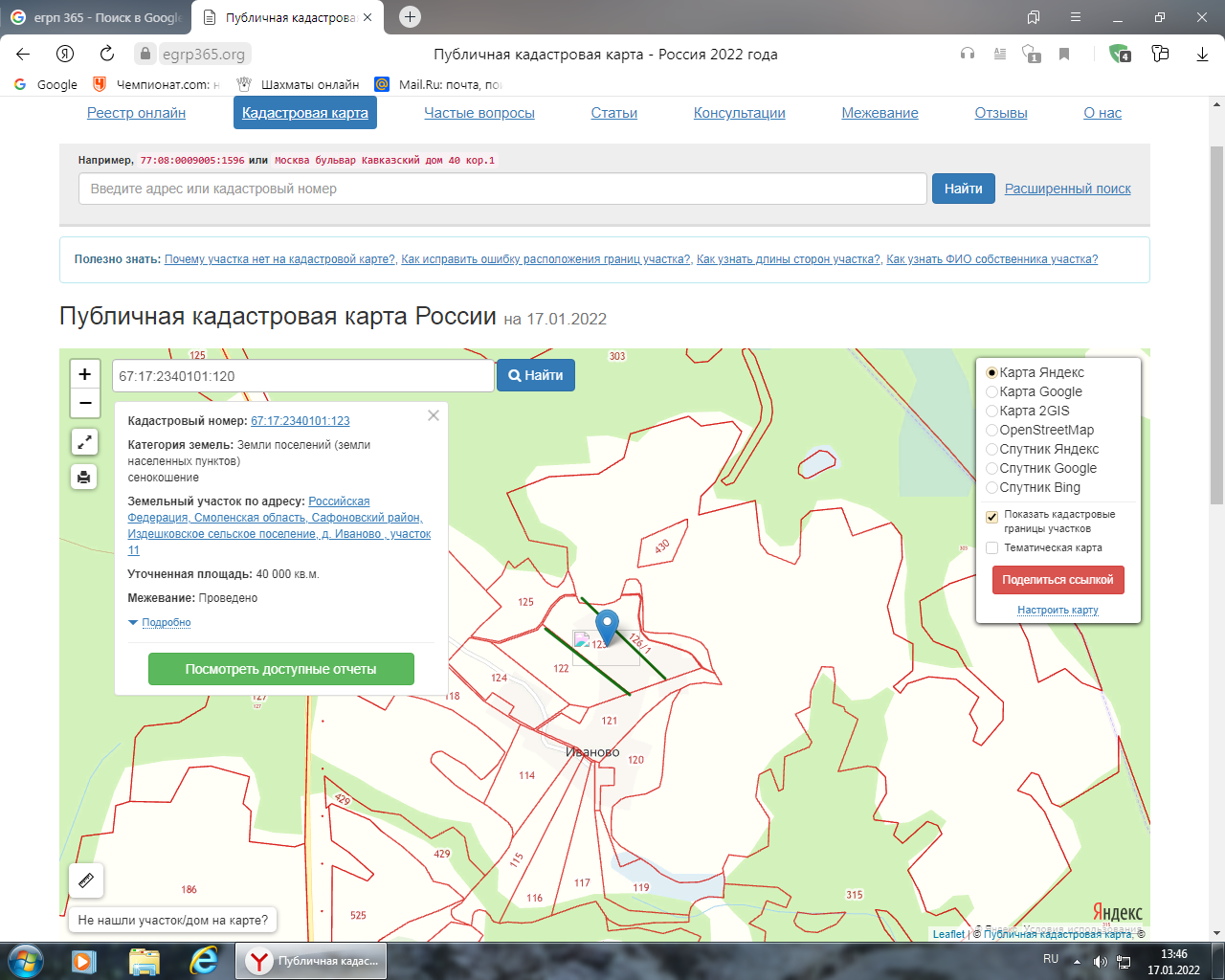 1. Месторасположение:Сафоновский район, Издешковское с/п, д. Иваново- расстояние до г. Москвы: 298 км;- расстояние до г. Смоленска: 144 км;- расстояние до г. Сафоново: 44 км;2. Характеристика участка:- площадь 4 га.-  форма собственности - муниципальная.- категория земель–земли поселений;- приоритетное направление использования–для ведения сельскохозяйственного производства.3. Подъездные пути:-  Грунтовая автодорога от асфальтированной дороги, проходящей от трассы М1 «Беларусь» до д. Чоботово;- железнодорожная станция-41 км4. Инженерная коммуникация:- отсутствует5. Условия приобретения:Выкуп по рыночной цене